NEUVIÈME RÉUNION ORDINAIRE DE LA 		OEA/Ser.W/XIII.6.9COMMISSION INTERAMÉRICAINE DE L’ÉDUCATION		CIDI/CIE/doc. 12/21Du 18 au 19 novembre 2021		11 novembre 2021Washington, D.C., États-Unis d’Amérique		Original: espagnolRÉUNION VIRTUELLERÉSUMÉ EXÉCUTIFVers une culture d’accessibilité numérique: Expériences et défis en matière d’éducation des personnes handicapées en période de pandémie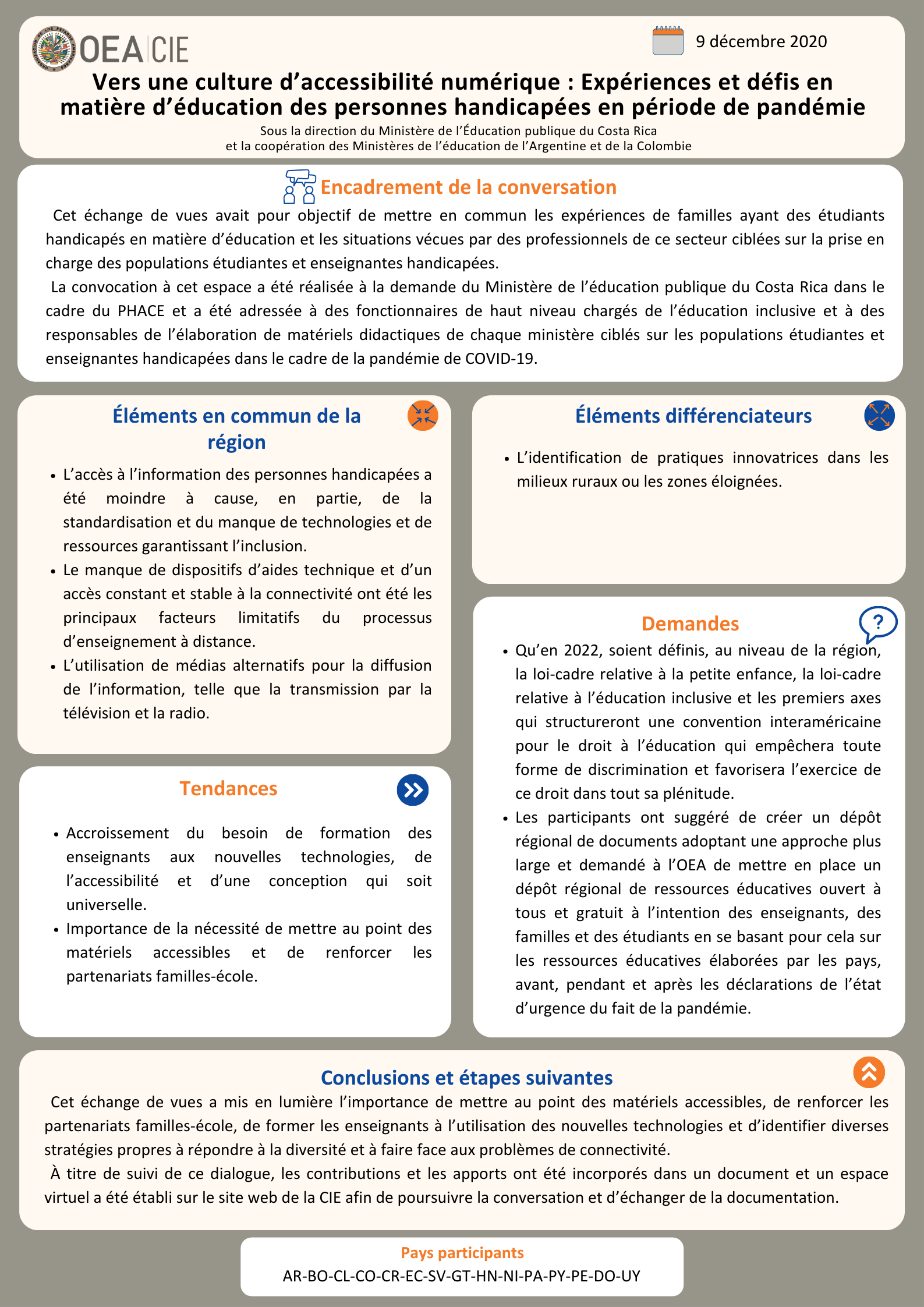 